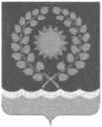 АДМИНИСТРАЦИЯ ПОСЕЛЕНИЯ ЩАПОВСКОЕ В ГОРОДЕ МОСКВЕ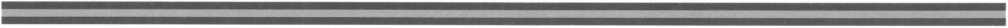 ПОСТАНОВЛЕНИЕ О внесении изменений в Постановлениеадминистрации поселения Щаповскоев городе Москве от 19.02.2014 г. №15«О создании Единой постоянно действующейкомиссии по осуществлению закупокадминистрации поселения Щаповское» В связи организационно-штатными структурными изменениями администрации поселения Щаповское руководствуясь Уставом поселения,ПОСТАНОВЛЯЮ:1. Внести изменения в Постановление администрации поселения Щаповское от 19.02.2014г. № 15 «О создании Единой постоянно действующей комиссии по осуществлению закупок администрации поселения Щаповское», изложив Приложение 2 в новой редакции согласно приложению к настоящему постановлению.2. Настоящее постановление вступает в силу со дня его принятия.3. Контроль за выполнением настоящего постановления возложить на главу администрации поселения Щаповское Бондарева П.Н.    Глава администрации							П.Н. БондаревПриложение  к Постановлению администрации поселения Щаповское от 18.05.2017  г. № 25Состав Единой постоянно действующей комиссии по осуществлению закупок администрации поселения ЩаповскоеПредседатель комиссии:Бондарев П.Н. – глава администрации поселения Щаповское;Заместитель комиссии:Мясоедов В.М. – заместитель главы администрации;Состав комиссии:1. Васильева Е.Г. –  главный специалист отдела ЖКХ и Б администрации;2. Пашин А.Е. – заведующий сектором муниципальных закупок администрации;3. Винарский С.С. – главный специалист сектора муниципальных закупок администрации;4. Беликова Н.А.  – начальник  правового отдела администрации.